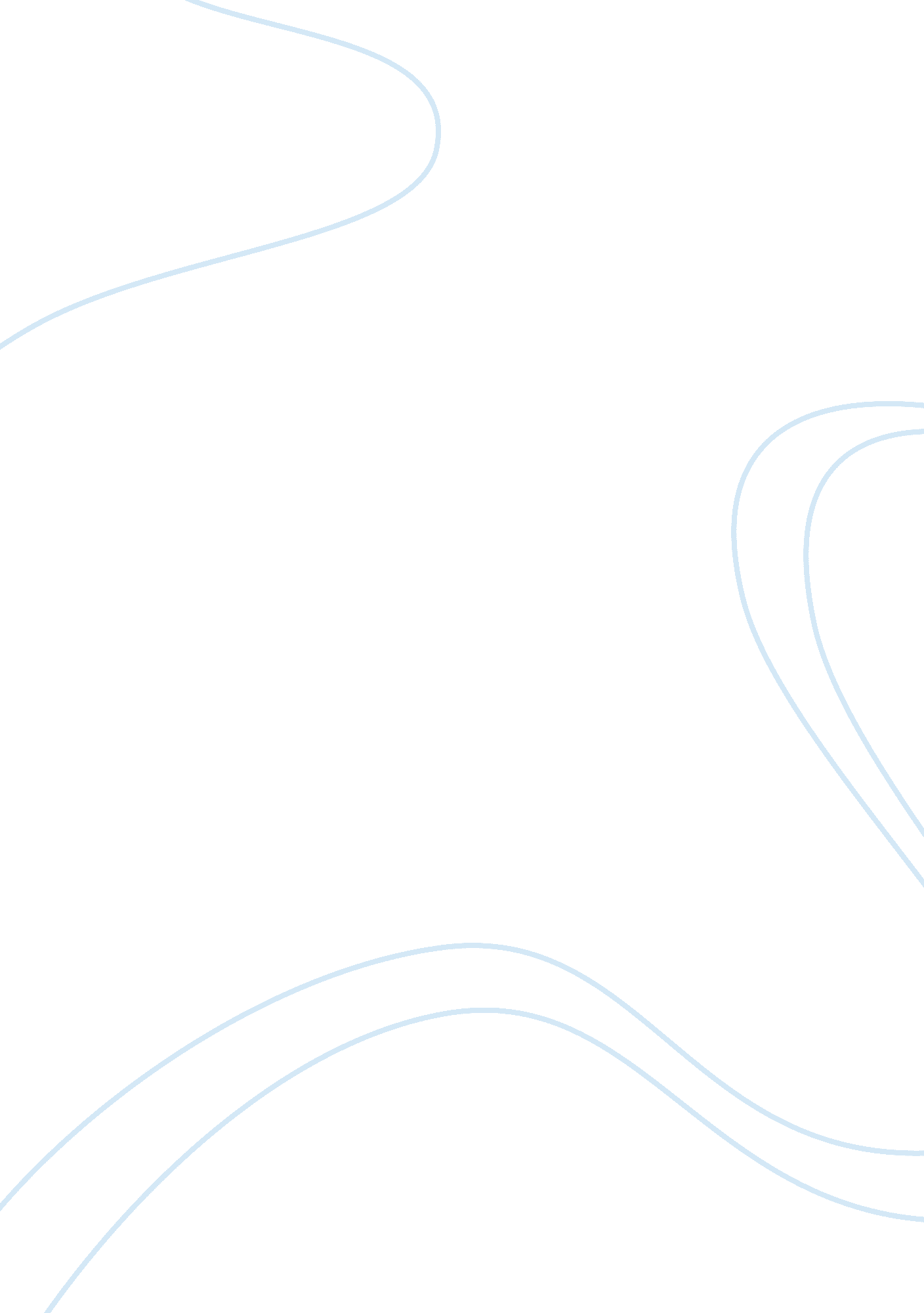 An american gheelSociology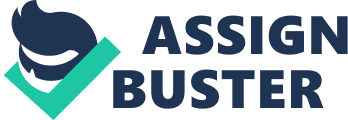 An American Geel Geel’s history shades some light on how a community can choose to deal with, and embrace mental illness. From the story, we see that placing individuals struggling with mental illness in foster families gives them an opportunity to experience family life thus positively improving their situation. In the United States, there is the implementation of health programs that aim at promoting community integration. People with mental illness in the community try live a meaningful life and giving them a chance at community integration allows them the context of the recovery treatment model (Roosens and Van de Walle 45). My neighborhood has the capability of taking on a similar role as the Geel because members of my community are ready to embrace the realities of mental illness rather than fear being associated with it. In addition, individuals who have recovered successfully can go back to function as able members of the community and can now participate in community development. 
My neighborhood is suitable for the fostering of the mentally ill because does not stigmatize them. We have learnt to live with the mentally ill because there is a family with three children who are all mentally ill. These are people we have grown up with and our parents have seen them grow up thus we accepted them and they have become part of our community. Interacting with them during family functions made us realize that they are not as bad as people make them out to be. In addition, we have learnt to deal with our mentally ill friends in a patient manner. They require special care and we can show flexibility in programs of fostering other mentally ill individuals should we get an opportunity to host them. However, my neighborhood does not have a platform to provide social opportunities for clients as well chances for meaningful work. Setting up these programs would put it in a better position to foster the mentally ill since they will be able to useful in the community. 
Works Cited 
Roosens, Eugeen, and Lieve Van de Walle. Geel Revisited: after Centuries of Mental Rehabilitation. Antwerp: Garant Publishers, 2007. Print. 